     Познавательно-развлекательная экскурсия прошла в Центральной библиотеке в Доме Быта. Дети с удовольствием слушали библиотекаря  Наталью  Павловну  Нестерову. Она нам рассказала о профессии «библиотекарь», водила по всем залам, показала, как и через кого проходят книги, прежде чем попадут читателям. После экскурсии мы зашли в уютный, просторный, светлый читальный зал. Там Алина Олеговна Баткина рассказала нам историю праздника «Татьянин День». Так же библиотекари провели различные игры на внимание, на быстроту. Загадывали загадки.    В библиотеке царила тихая, спокойная атмосфера. Дети внимательно слушали, с удовольствием играли. В конце, за хорошее поведение, за ответы детей наградили медалями.      Хотим выразить огромную благодарность библиотекарям Наталье Павловне и Алине Олеговне, так же всем работникам данной библиотеки. Спасибо огромное! Благодаря Вам дети получили  хорошее настроение и массу положительных эмоций!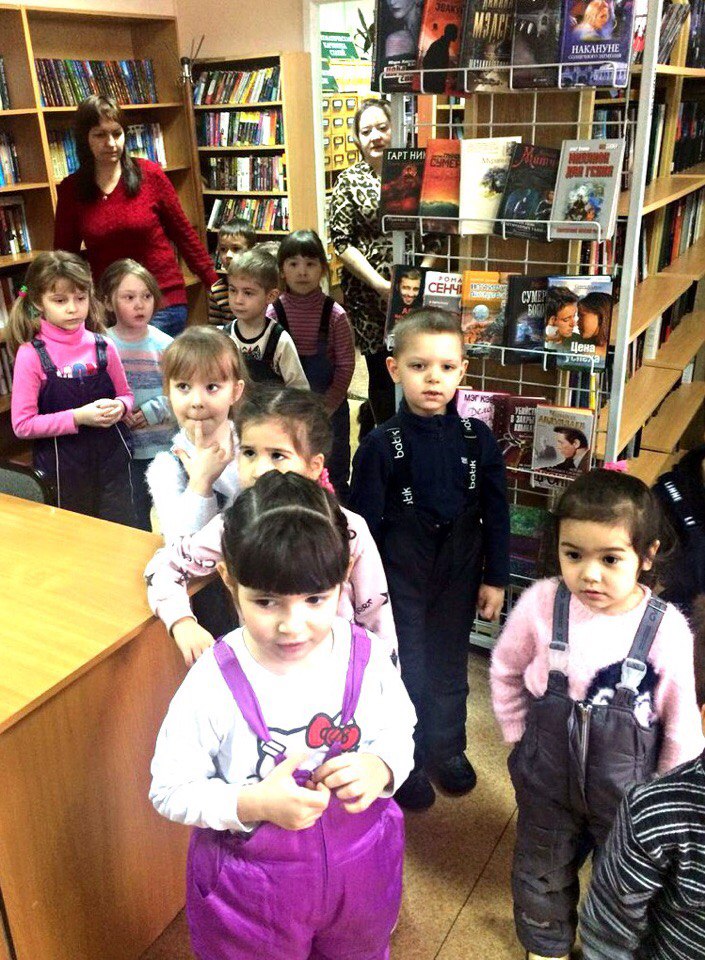 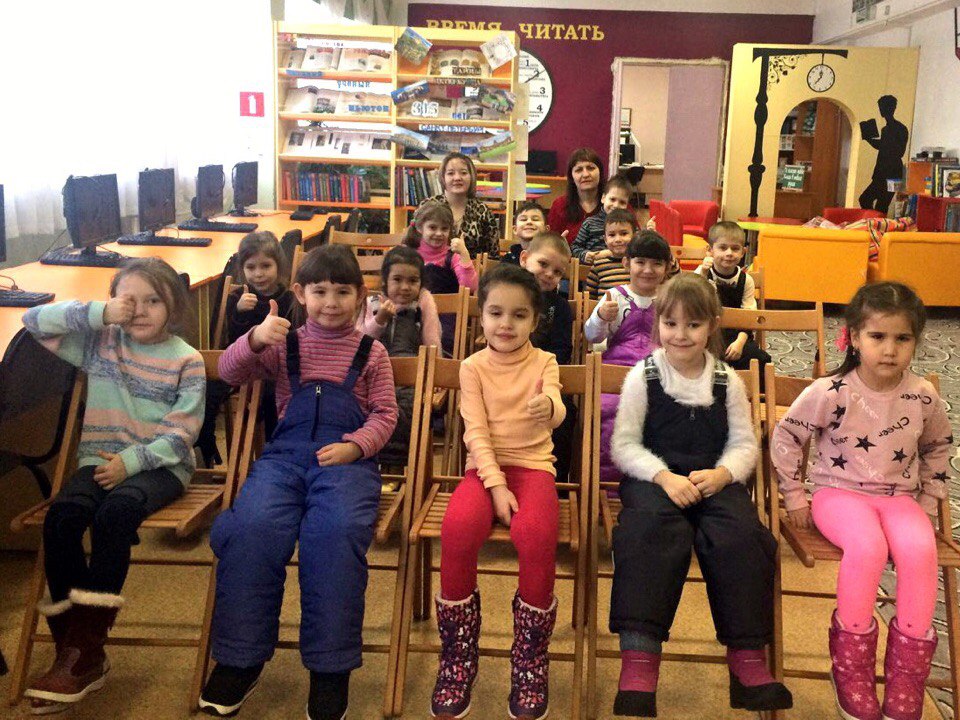 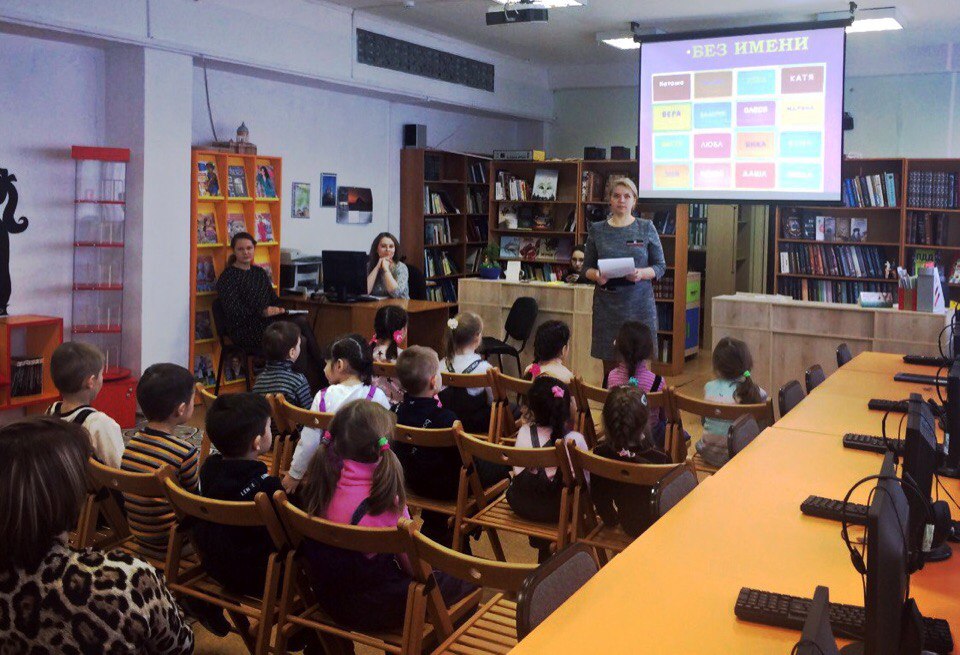 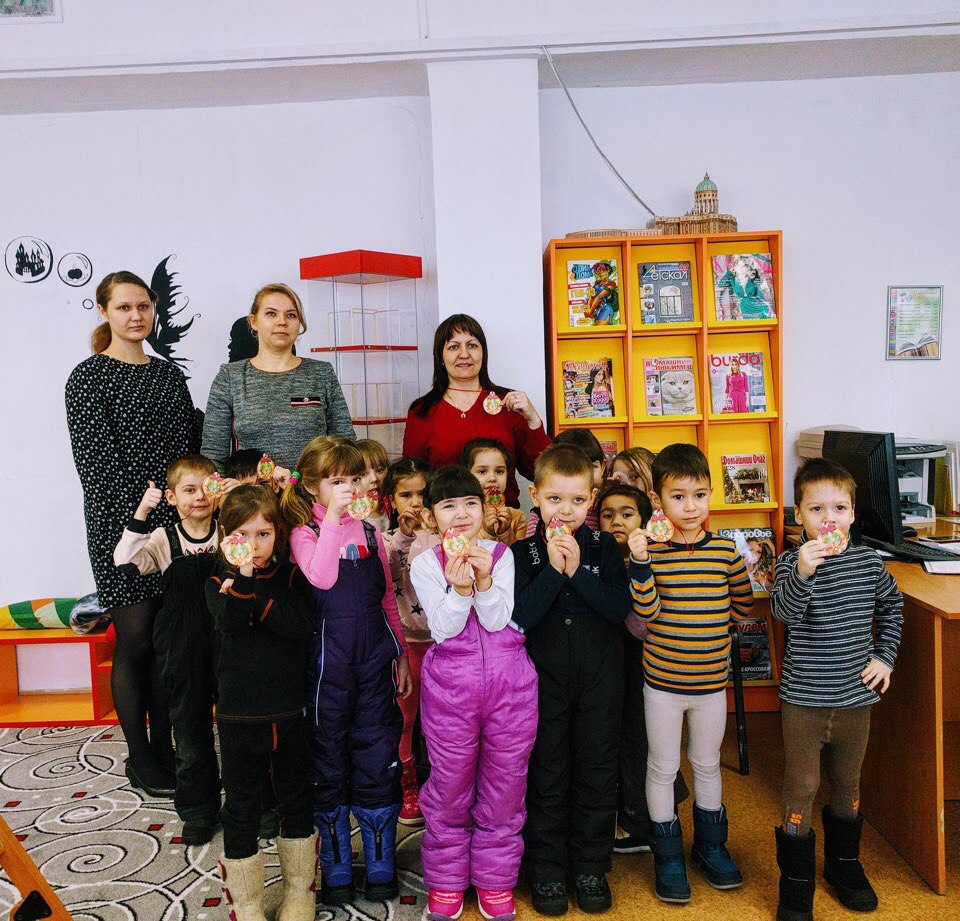 